                  D   A   C   E                C    C     C     A                 E    B    E    C               B   D     B    C              D    E        E     D            D   C     A     B            E     C    D     D            C   E     B     D   1. 2.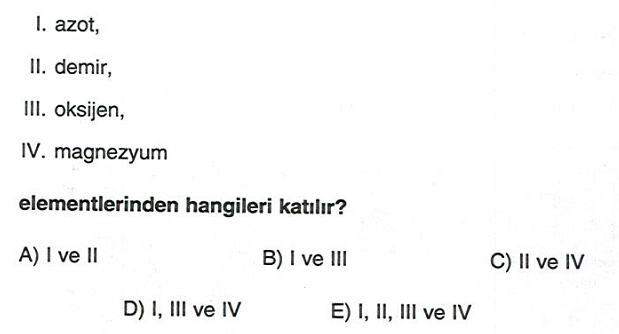 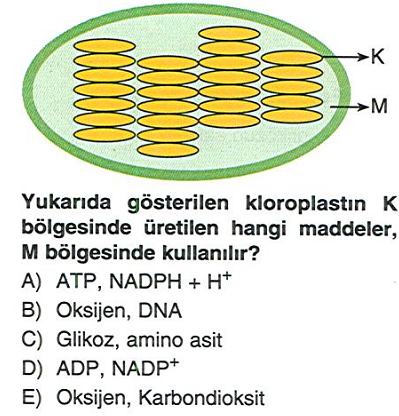 3.4.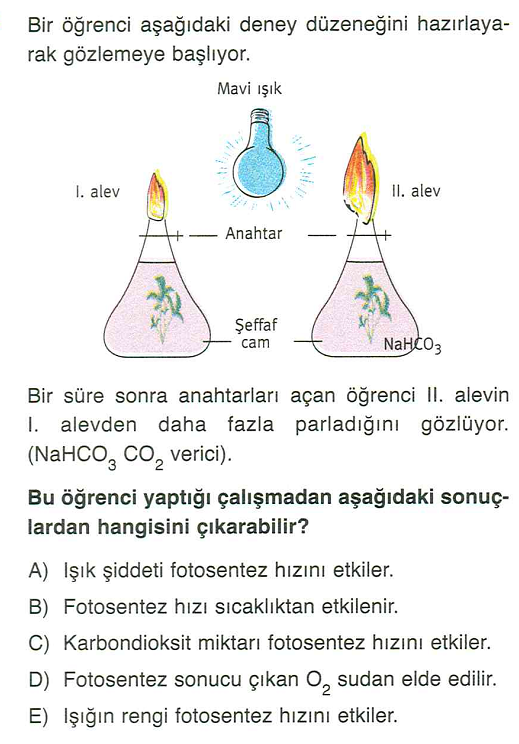 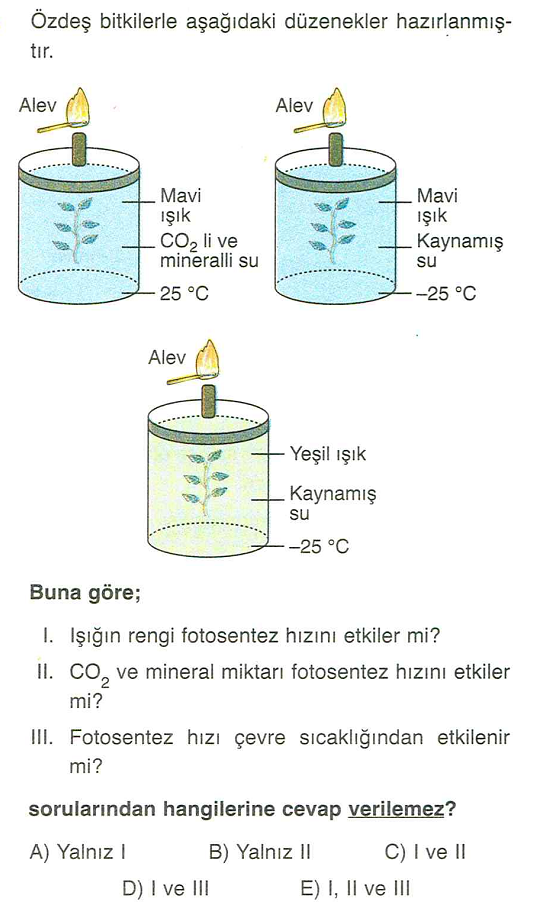   5.6.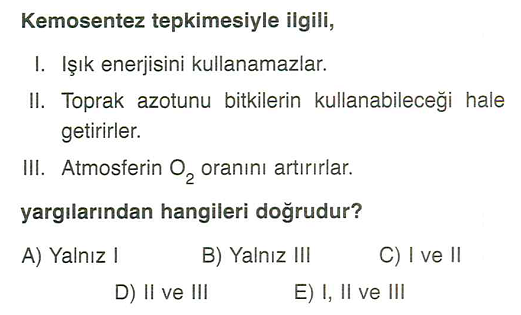 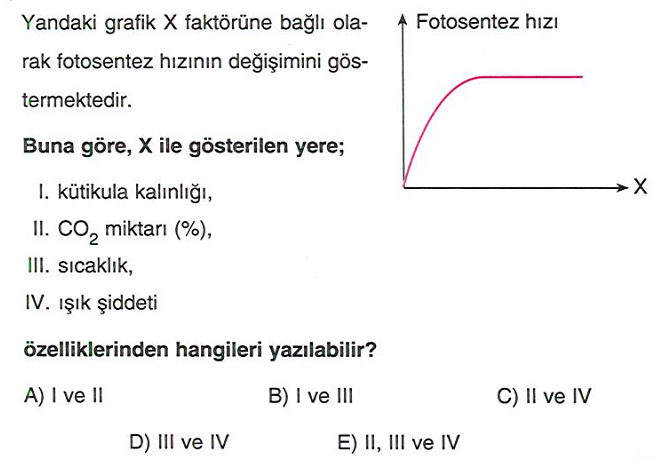 7.8.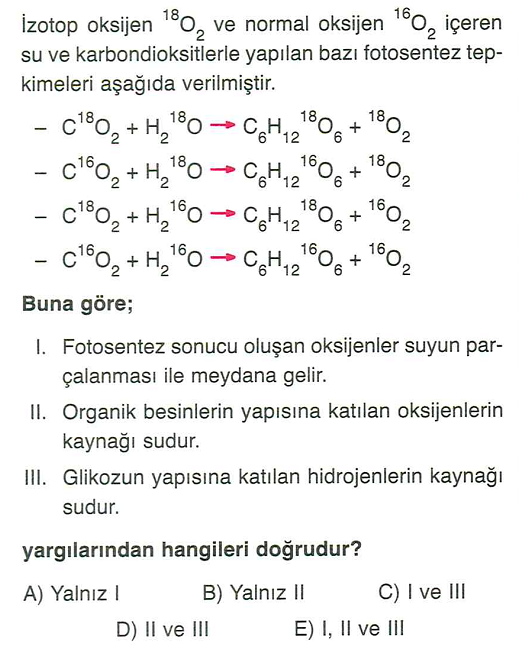 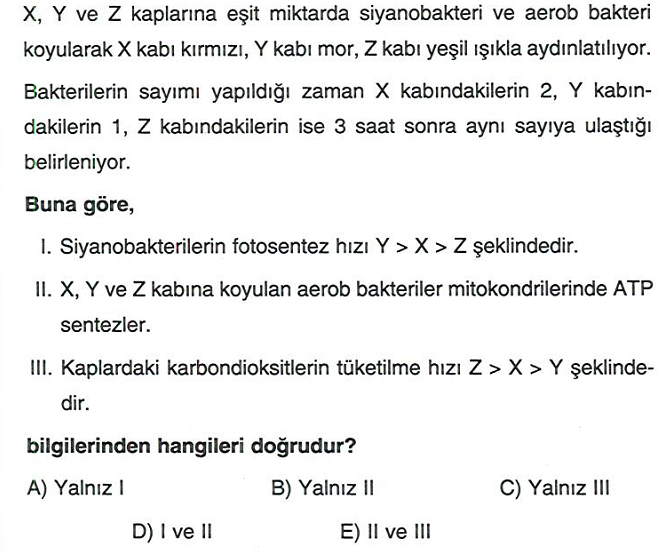 9. 10.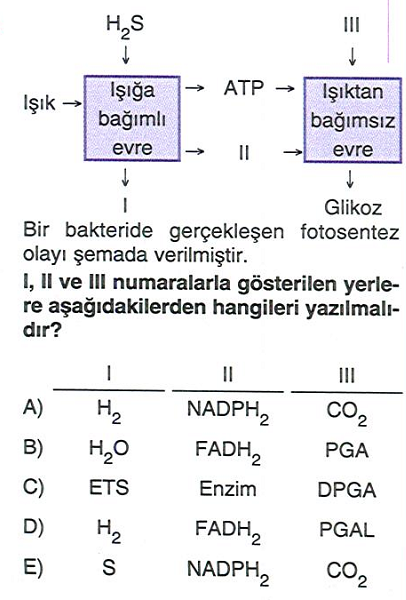 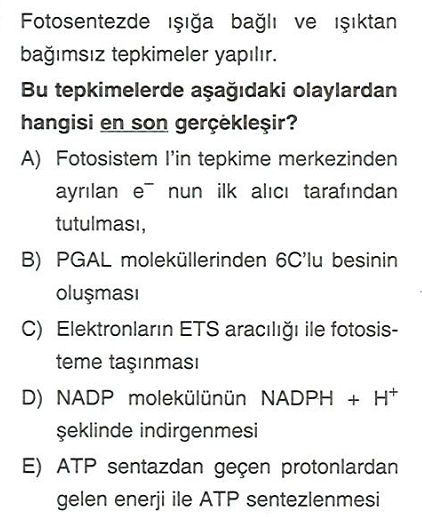 11.12.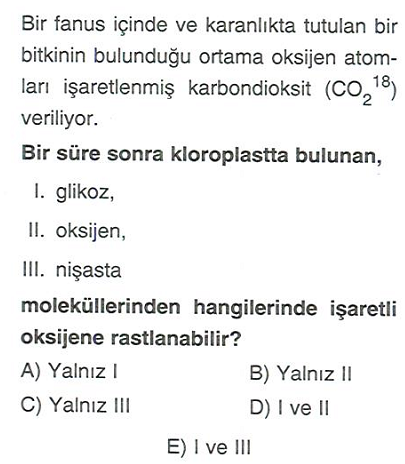 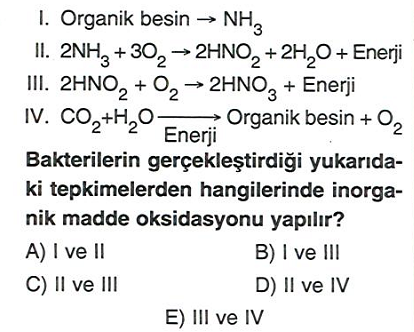 13. 14.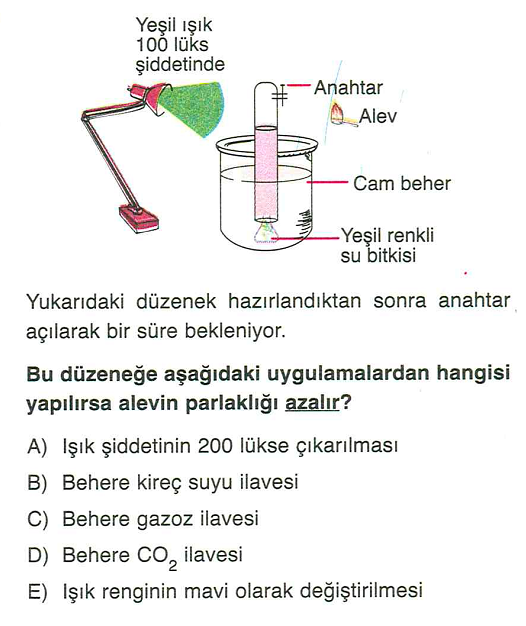 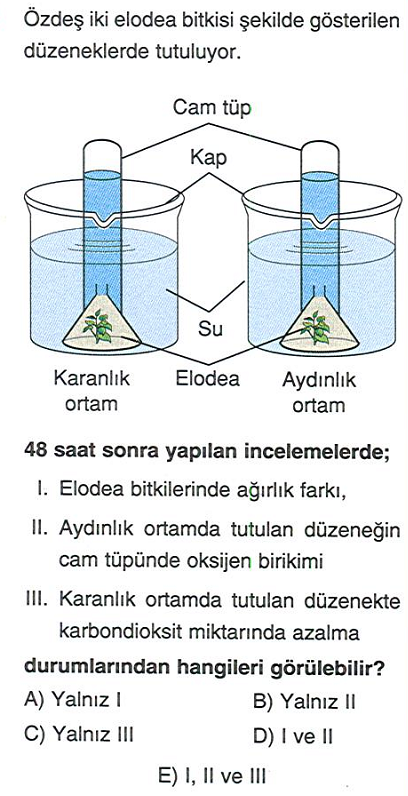 15.16.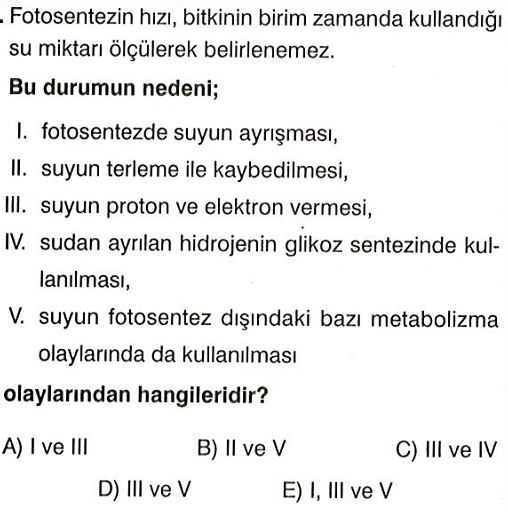 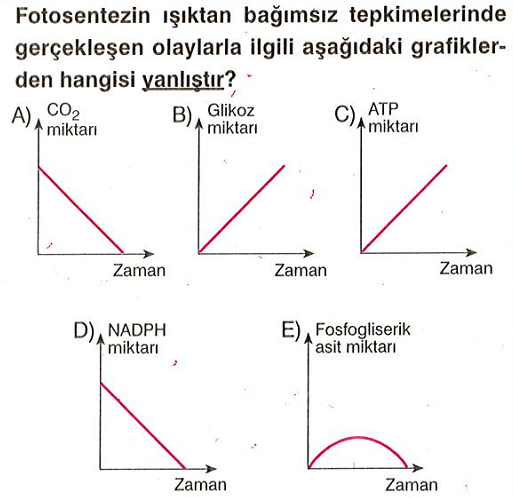 17. 18.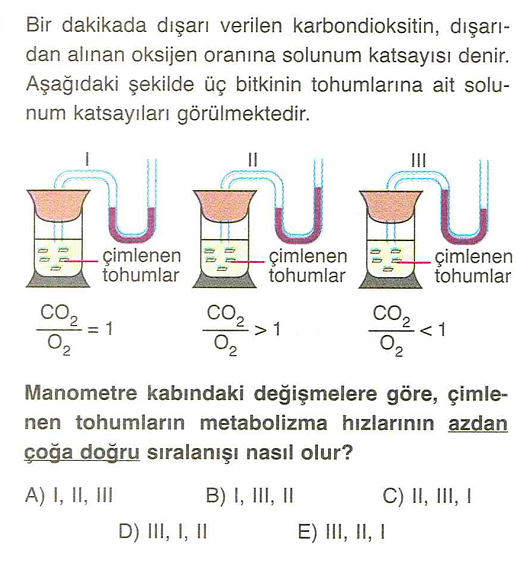 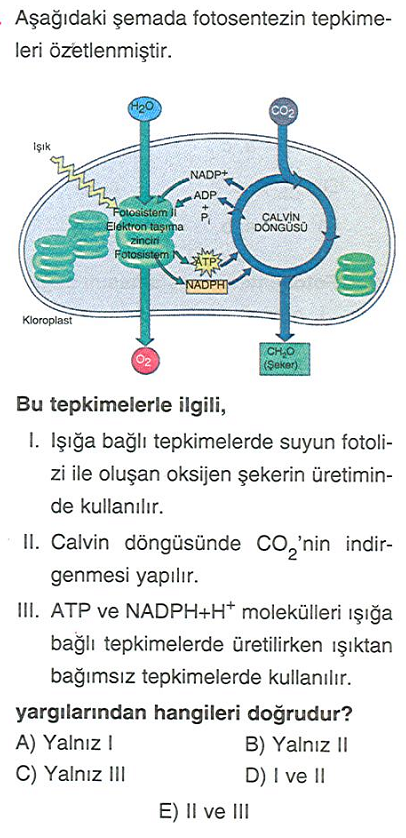 19.20.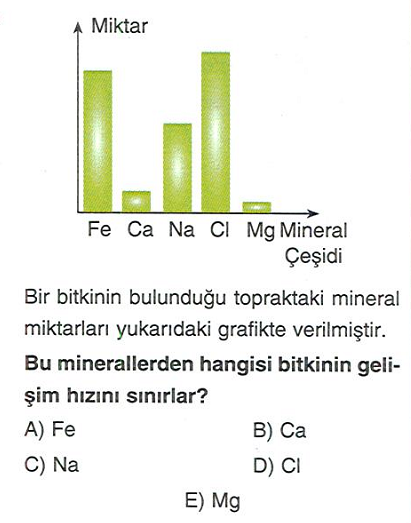 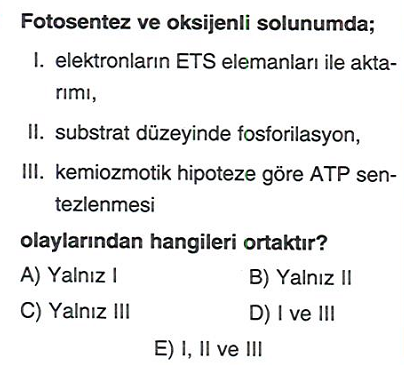 21. 22.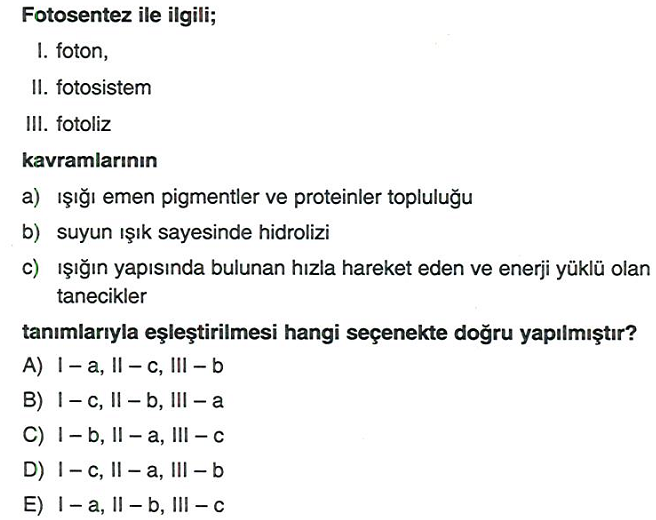 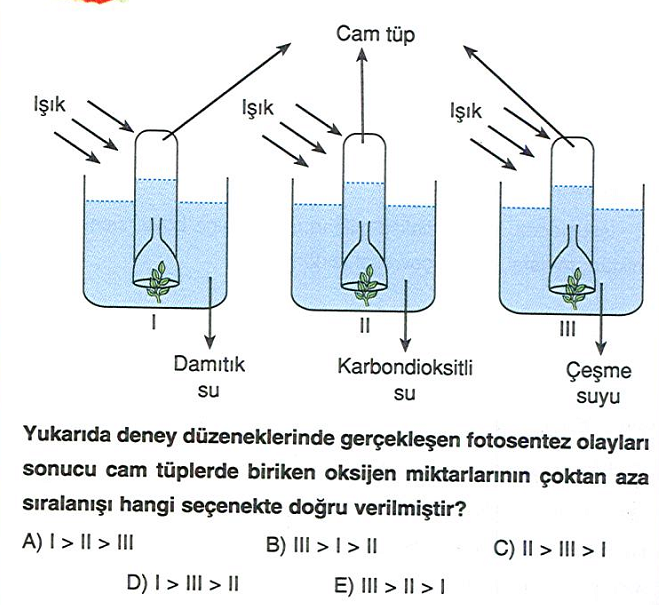 23.24.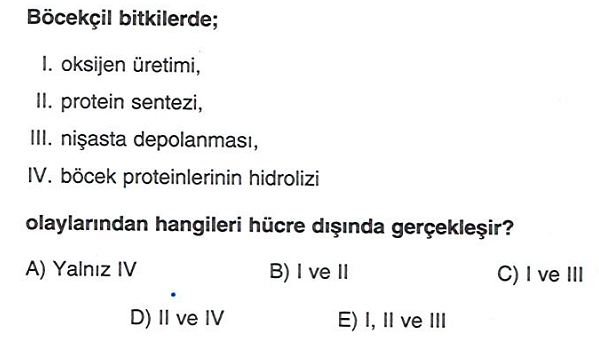 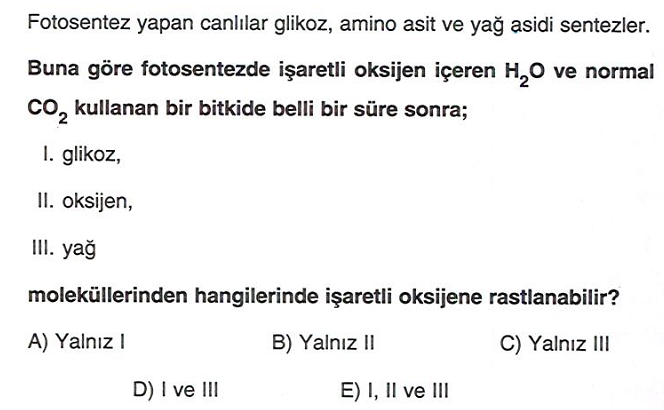 25. 26.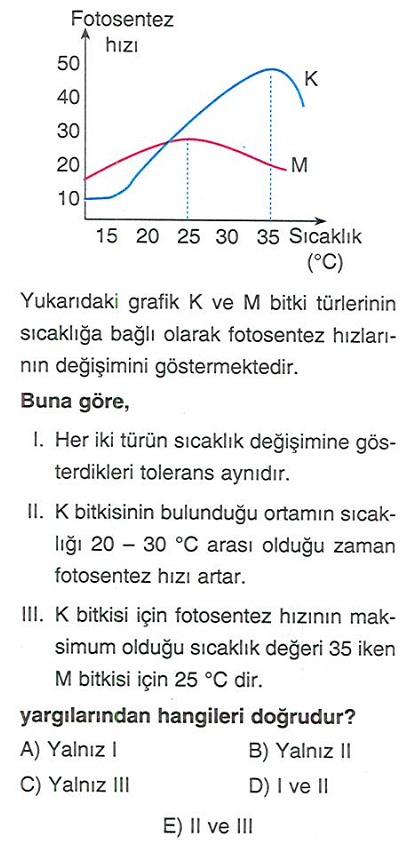 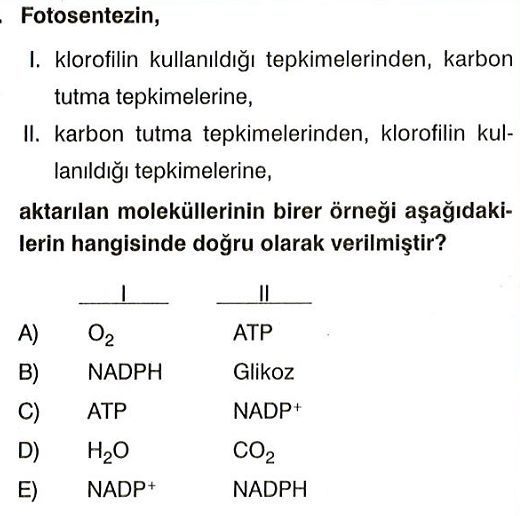 27.28.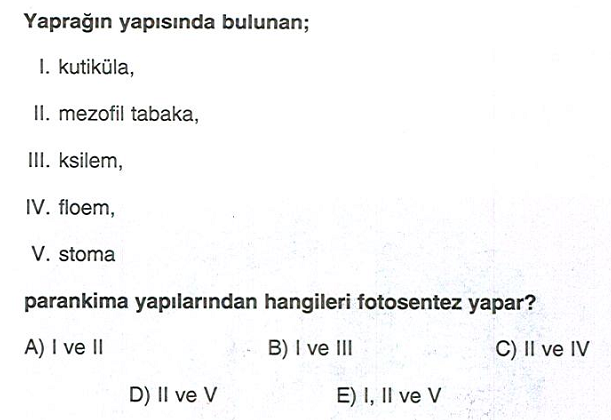 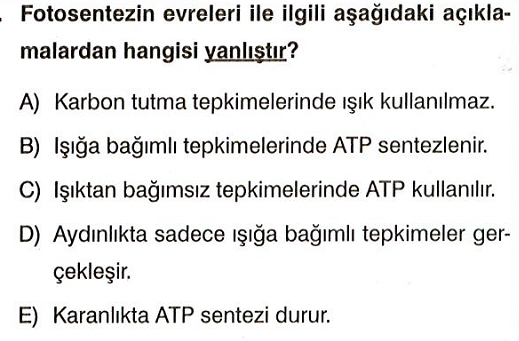 29. 30.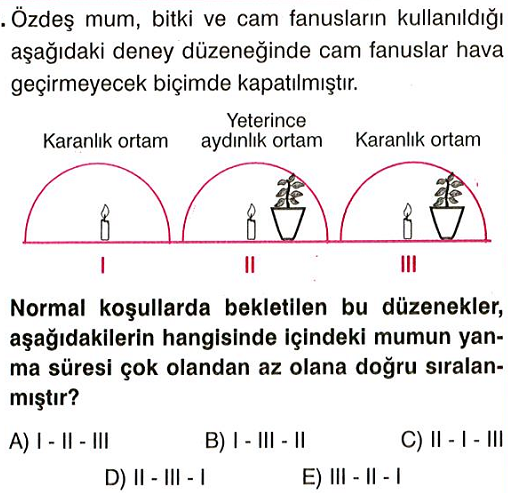 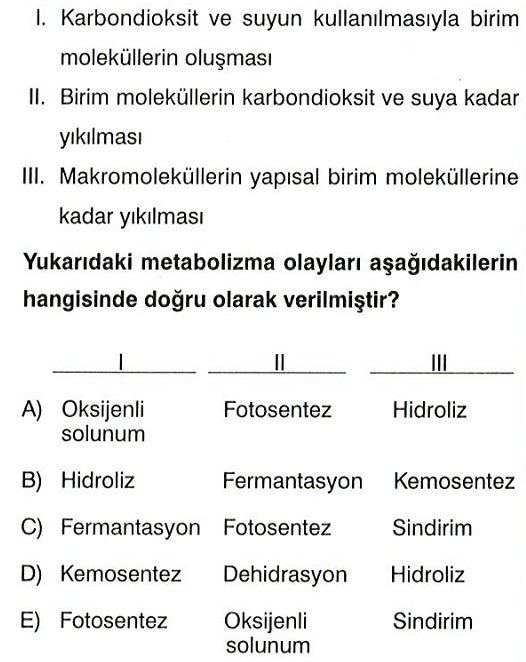 31.32.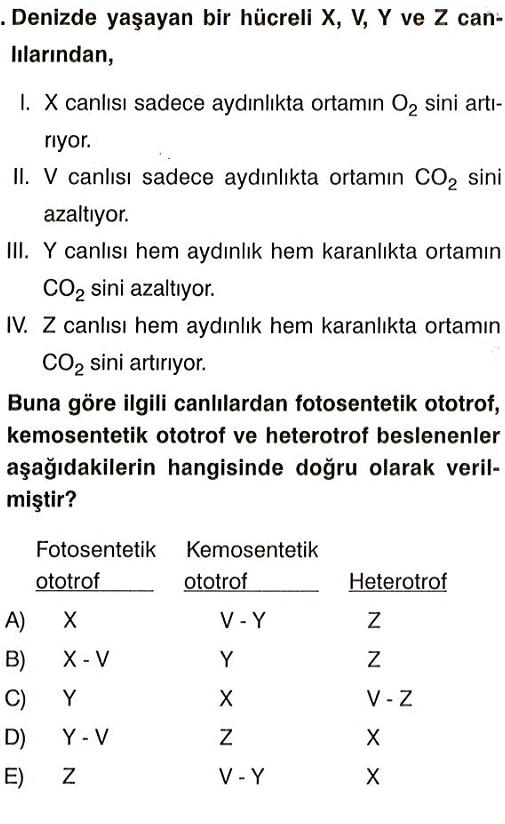 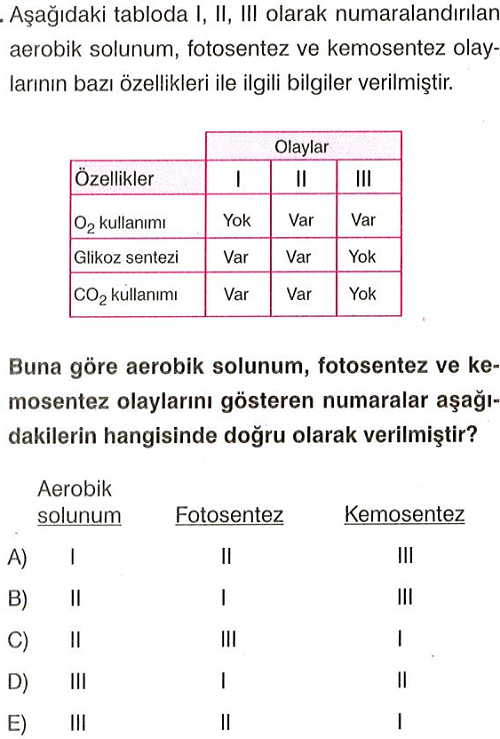 